ДОГОВОР № ______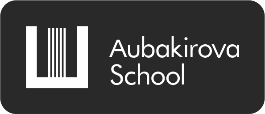 на оказание платных образовательных услугг. Алматы                                                                  «___» _____________ 2022 годаВ целях регулирования взаимоотношений между Учреждением «Авторская школа Жании Аубакировой» (государственная лицензия на занятие образовательной деятельностью № 0102642, выдана Управлением экономики и бюджетного планирования г.Алматы 16.01.2009 года), именуемым в дальнейшем «Школа», в лице Директора Сапаргалиева Галима Габбасовича, действующего на основании Устава, с одной стороныи _________________________________________________________________________(Ф.И.О. при его наличии)именуемый в дальнейшем «Родитель», уполномоченный в силу закона представлять интересы и действовать от имени и в интересах__________________________________________________________________________(Ф.И.О. при его наличии, дата рождения, ИИН ребенка, класс)именуемого в дальнейшем «Обучающийся», проживающие по адресу: __________________________________________________________________________ с другой стороны, совместно именуемые «Стороны», а по отдельности «Сторона», заключили настоящий Договор на оказание платных образовательных услуг (далее – Договор) о нижеследующем:1. ПРЕДМЕТ ДОГОВОРА1.1. Настоящий Договор регулирует взаимоотношения между Школой и Родителем с установлением прав и обязанностей сторон, а также механизм взаимной ответственности за воспитание и обучение Обучающегося.1.2. Стороны настоящего Договора договорились прилагать совместные усилия для воспитания здорового и уверенного в себе ребенка путем культивирования в нем: нравственности, физической выносливости, эмоциональной и психологической устойчивости, интеллектуального и творческого потенциала, раскрытия его уникальных талантов.1.3. Школа предоставляет Родителю комплекс услуг, включающих обучение Обучающегося по программе, соответствующей Государственному общеобязательному стандарту образования (далее – ГОСО),  обучение по программам музыкального образования (по выбору Родителя в общем музыкальном отделении с 7-летним обучением либо в специальном музыкальном отделении с 11-летним обучением), дополнительные занятия в кружках, спортивных секциях, услуги по питанию, медицинскому обслуживанию, присмотру за Обучающимся во время нахождения его в Школе, а также услуги, связанные с организацией образовательного и воспитательного процесса в целях обучения, воспитания и развития Обучающегося в Школе в порядке и на условиях, устанавливаемых настоящим Договором.1.4. Родитель обязуется своевременно и в полном объеме оплачивать обучение Обучающегося в Школе, а также Родитель обязуется выделять время для общения с ребенком, обеспечить ему необходимые ресурсы для успешного обучения, принимать активное участие в жизни ребенка и деятельности Школы.2. ПРАВА И ОБЯЗАТЕЛЬСТВА ШКОЛЫ2.1. Школа обязуется:2.1.1. Обучать и воспитывать Обучающегося в классе по программам (нужное подчеркнуть):- начального образования (1-4 классы);- основного среднего образования (5-9 классы);- общего среднего образования (10-11 классы). 2.1.2. Обеспечить приобретение знаний, умений, навыков Обучающегося в соответствии с требованиями Закона РК «Об образовании», ГОСО, рабочих учебных планов, которые утверждаются в соответствии с действующим законодательством Республики Казахстан и согласовываются в Городском научно-методическом центре новых технологий в образовании и в Управлении образования города Алматы.2.1.3. Устав, лицензия Школы на занятие образовательной деятельностью, а также другие документы, регламентирующие организацию и осуществление образовательной деятельности, права и обязанности Обучающегося представлены вниманию Родителя и Обучающегося на официальном сайте https://school.aubakirova.kz/ или в Telegram https://t.me/joinchat/koY2EP6_Dk9lZDY6  2.1.4. Обеспечить пятидневную учебную неделю в режиме полного дня, определить объем учебной нагрузки и режим занятий Обучающегося с перерывами, создать здоровые, безопасные условия обучения и воспитания, соответствующие санитарно-гигиеническим нормам. Режим нахождения Обучающегося в Школе с 8-30 до 17-30 часов, в течении которого Школа несет ответственность за жизнь и здоровье Обучающегося на территории Школы во время учебного процесса и проведения школьных мероприятий, а вне Школы во время проведения внеурочных мероприятий.  2.1.5. В первой половине дня обеспечить проведение занятий по образовательным программам ГОСО. Во второй половине дня – создать условия для выполнения Обучающимся домашних заданий, а также организовать индивидуальные консультации, досуг Обучающегося, в том числе дополнительно согласуемые с Обучающимся и Родителем занятия по музыке, занятия в различных кружках и секциях при Школе. 2.1.6. Организовать выполнение домашнего задания Обучающимся по основным учебным дисциплинам.2.1.7. Обеспечить консультационную поддержку Обучающегося в случае пропуска занятий по уважительной причине.2.1.8. Осуществлять промежуточную аттестацию Обучающегося в соответствии с Уставом Школы и требованиями законодательства.2.1.9. При отчислении Обучающегося из Школы выдать Родителю документы, принятые при поступлении.2.1.10. После успешного окончания полного курса обучения и по результатам прохождения итоговой аттестации Школа обязуется выдать документ об образовании по соответствующей форме, утвержденной приказом Министра образования и науки РК «Об утверждении видов и форм документов об образовании государственного образца и Правила их выдачи».2.1.11. Вести личное дело и документы по успеваемости Обучающегося, предоставлять указанные документы Родителю на ознакомление по требованию последнего.2.1.12. Оказывать услуги по присмотру и уходу за Обучающимся во время его нахождения в Школе и/либо на проводимых Школой занятиях, а именно:- обеспечивать охрану жизни Обучающегося, его физического и психологического здоровья, эмоциональное благополучие;- обеспечить соблюдение техники безопасности на учебных занятиях; - обеспечить сбалансированное питание Обучающегося во время его нахождения в Школе с учетом индивидуальных предпочтений и медицинских противопоказаний, в режиме четырехразового питания (завтрак, второй завтрак, обед, полдник);- обеспечить организацию охраны здоровья Обучающегося, а именно оказание первичной медико-санитарной помощи, прохождение профилактических медицинских осмотров и плановую вакцинацию при условии наличия информированного согласия Родителей;- соблюдать санитарные и гигиенические требования, предъявляемые к образовательному и воспитательному процессу в соответствии с Санитарными правилами «Санитарно-эпидемиологические требования к объектам образования», утвержденными приказом Министра здравоохранения РК.2.1.13. Обеспечить свободный доступ и пользование информационными ресурсами, библиотекой Школы, учебниками, учебно-методическими комплексами и учебно-методическими пособиями.2.2. Школа имеет право:2.2.1. В случае пропуска Обучающимся без уважительной причины уроков, проводить зачеты или дополнительные занятия в послеурочное время по установленным в школе расценкам сверх помесячной оплаты, предусмотренной настоящим Договором.2.2.2. Требовать от Обучающегося и Родителя соблюдения Устава Школы, правил, приказов, распоряжений, регламентирующих ее деятельность. 2.2.3. Изменить размер оплаты за обучение в течение учебного года, предупредив родителей об изменении оплаты не менее чем за 15 (пятнадцать) календарных дней, что оформляется дополнительным соглашением к настоящему договору.2.2.4. Требовать от Родителя своевременной оплаты за обучение ребенка, установленной в ст.4 в сроки, указанные в п.5.1. Школа вправе приостановить оказание услуг в случае наличия задолженности по оплате за обучение ребенка, что может выражаться в ограничении допуска ребенка к занятиям в Школе.2.2.5. Проводить психологическую диагностику, консультирование и тренинги (групповые, индивидуальные) с Обучающимся с письменного согласия Родителей (или законных представителей), консультирование и тренинги с родителями (при необходимости).3. ПРАВА И ОБЯЗАТЕЛЬСТВА РОДИТЕЛЯ3.1. Родитель обязуется:3.1.1. Способствовать усилиям Школы в целях обучения, развития и воспитания Обучающегося. Заниматься воспитанием Обучающегося, заботиться о его физическом развитии, создать необходимые условия и выделять ресурсы для получения образования. Выделять специальное время для общения с ребенком, принимать активное участие в его жизни.3.1.2. Нести ответственность за поведение Обучающегося в Школе.3.1.3. Посещать родительские собрания, праздники и прочие мероприятия Школы, реагировать на замечания классных руководителей, касающихся вопросов обучения и поведения их ребенка, являться в школу по требованию классного руководителя или администрации, поддерживать связь с педагогами по вопросам воспитания и обучения Обучающегося, предоставлять обратную связь.3.1.4. Обеспечить своевременные посещения занятий Обучающимся в Школе, а также обеспечить посещение установленных в Школе спецкурсов, факультативов и обязательных занятий музыкального цикла. 3.1.5. Своевременно и в полном объеме производить оплату услуг Школы в соответствии со статьями 4 и 5 настоящего Договора.3.1.6. Контролировать состояние здоровья Обучающегося, незамедлительно информировать Школу о болезни Обучающегося, а также предоставить подтверждающий документ. Не допускать посещение Школы Обучающимся в случае обнаружения у него инфекционных заболеваний, создающих угрозу заражения остальных обучающихся и персонала Школы. Уведомлять Школу о наличии медицинских показаний для ограничения занятий Обучающегося о наличии каких-либо ограничений в питании Обучающегося, а также противопоказаний по применению медикаментов.3.1.7. Соблюдать Устав Школы и положения настоящего Договора.3.1.8. Оказывать поддержку Обучающемуся по реализации и установке инструкций, программ обучения по дистанционным образовательным технологиям.3.1.9. Воздерживаться от действий, которые могут негативно повлиять на репутацию Школы, а именно: публиковать в интернете, социальных сетях, средствах массовой информации информацию, порочащую доброе имя Школы. 3.1.10. В целях улучшения качества работы Школы – принимать участие в интервью и опросах. В обязательном порядке – присутствовать в группах Школы мессенджеров WhatsApp и/или Telegram, по возможности – быть подписанным на аккаунты Школы в социальных сетях – Instagram и Facebook.3.2. Родитель имеет право:3.2.1. Знакомиться с личным делом Обучающегося, оценками по всем изучаемым предметам. Получать информацию от Школы относительно успеваемости, поведения и условий учебы Обучающегося.3.2.2. Принимать участие в реализации учебно-воспитательного процесса, выносить на обсуждение с администрацией Школы предложения и/или замечания по улучшению образовательной деятельности Школы, организации дополнительных образовательных услуг, а также этические вопросы, взаимодействовать со Школой в вопросах воспитания и обучения ребенка.3.2.3. Получить перерасчет оплаты за питание Обучающегося по болезни на основании подтверждающего документа. А также, получить перерасчет на обучение за время дистанционной формы обучения.3.2.4. Посещать Школу во время рабочего дня с понедельника по пятницу с 08-30 до 17-30 часов при предварительном согласовании времени посещения с администрацией Школы.4. ЦЕНА УСЛУГ И РАСЧЕТЫ СТОРОН ПО ДОГОВОРУ4.1. Стоимость услуг по настоящему Договору за 9 месяцев учебного года с 1 сентября 2022 года по 31 мая 2023 года составляет:_______________ (_______________________________________________) тенге.4.2. Стоимостью услуг, указанной в п.4.1. покрываются расходы Школы по оплате труда учителей в каникулярное время, в соответствии с п.15 Приказа Министра образования и науки РК «Об утверждении правил об исчеслении заработной платы педагогов государственных организаций образования» № 191 от 11.05.2020 года. Также, стоимостью услуг покрываются расходы Школы по оплате труда учителей (включая оплату гарантированного им ежегодного трудового отпуска продолжительностью 56 календарных дней) и прочих сотрудников, коммунальных услуг, услуг охраны, по покупке необходимых учебно-методических и прочих расходных материалов, расходы по капитальному и текущему ремонту, расходы, связанные с эксплуатацией здания и организацией питания. Перерасчет стоимости услуг за каникулярное время и пропуски занятий без уважительной причины не производится.4.3. В случае единовременной оплаты за весь учебный год в срок до 30 сентября 2022 года, к сумме, указанной в п.4.1. применяется скидка в размере 5 (пяти) процентов.4.4. Стоимость услуг может быть изменена не более одного раза в год.4.5. В случае оплаты Родителем за весь период обучения единовременно на момент заключения договора сумма оплаты является неизменной до окончания срока обучения.4.6. Родитель оплачивает указанную в п.4.1. стоимость услуг по одному из следующих графиков платежей (нужное подчеркнуть):1) если оплата вносится одноразово (одним платежом) за весь учебный год, то оплачивается вся сумма, указанная в п.4.1., не позднее «30» сентября 2022 года;2) если оплата производится двумя равными платежами, то первый платеж необходимо внести не позднее «30» сентября 2022 года, второй платеж не позднее «31» января 2023 года;3) если оплата вносится ежемесячно в течение учебного года, то оплату необходимо производить до 10 числа каждого месяца в соответствии с графиком платежей в соответствии с Приложением № 1 к настоящему Договору, являющимся неотъемлемой его частью.4.7. Независимо от выбранного графика, предоплата за первый месяц обучения вносится Родителем в течении 3 (трех) рабочих дней с момента подписания настоящего Договора.4.7. Оплата услуг по Договору производится наличными в кассу либо безналичными платежами по указанным в Договоре реквизитам.4.8. При осуществлении безналичных платежей Родитель в квитанции указывает фамилию и имя Обучающегося, класс обучения, период оплаты. Оплата за каждого обучающегося ребенка производится отдельными платежами. Датой оплаты услуг Школы является день поступления средств на расчетный счет Школы.4.9. По дополнительному соглашению стороны могут предусмотреть иной порядок оплаты.5. ОТВЕТСТВЕННОСТЬ СТОРОН5.1. Стороны настоящего Договора несут установленную действующим законодательством РК ответственность за ненадлежащее исполнение принятых на себя обязательств.5.2. В случае нарушения сроков оплаты услуг по настоящему Договору Родитель уплачивает Школе неустойку в размере 0,5 (ноль пять) процента от годовой стоимости за каждый день просрочки. Неустойка начисляется со следующего дня, следующего за последним днем оплаты услуг Школы, предусмотренным с.4.6. настоящего Договора.5.3. Начисление неустойки является правом Школы. Оплата неустойки не освобождает Родителя от дальнейшего исполнения обязательств в рамках настоящего Договора.5.4. Школа не несет ответственность за утерю Обучающимся своих ценных вещей (сотовые телефоны, деньги, ювелирные изделия и пр.).6. КОНФИДЕНЦИАЛЬНОСТЬ6.1. Школа предпримет со своей стороны все возможные действия для обеспечения неразглашения ставших известными в ходе выполнения настоящего Договора ее работникам сведений, являющихся информацией конфиденциального характера по отношению к Обучающемуся, Родителю во время действия настоящего Договора.6.2. Родитель обязан не разглашать в той либо иной форме положения настоящего Договора.6.3. Настоящим Родитель дает согласие на передачу персональных данных Обучающегося оператору подушевого финансирования АО «Финансовый центр», в рамках размещения государственного образовательного заказа, согласно пункту 1 статьи 8 Закона РК «О персональных данных и их защите».7. ПРЕКРАЩЕНИЕ И ИЗМЕНЕНИЕ ДОГОВОРА7.1. Договор прекращается по следующим основаниям:по окончанию срока действия настоящего Договора;в случаях досрочного расторжения по инициативе одной из Сторон Договора.7.2. Досрочное расторжение настоящего Договора влечет за собой его прекращение во внесудебном порядке. Уведомление о досрочном расторжении Договора направляется заинтересованной Стороной в срок, не ранее 15 календарных дней до планируемой даты прекращения любым удобным способом, среди указанных в п.10.6. ст.10 настоящего Договора. Несоблюдение данного условия со стороны Родителя оставляет Школе право на удержание имеющейся предоплаты за обучение в размере оплаты за 1 (один) месяц.7.3. Прекращение настоящего Договора по любым основаниям влечет за собой отчисление Обучающегося из числа обучающихся с соблюдением требований настоящего Договора Устава Школы и действующего законодательства.7.4. Изменения и дополнения в настоящий Договор вносятся только по соглашению сторон в письменной форме.8. РАЗРЕШЕНИЕ СПОРОВ8.1. Разногласия и споры, возникающие в процессе выполнения настоящего Договора, разрешаются путем переговоров Сторонами в целях выработки взаимоприемлемых решений.8.2. Вопросы, не разрешенные Сторонами путем переговоров, подлежат рассмотрению в соответствии с действующим законодательством Республики Казахстан, в суде по месту нахождения Школы.9. ФОРС-МАЖОР9.1. При форс-мажорных обстоятельствах, таких как наводнение, пожар, другие стихийные бедствия, война или военные действия, пандемия, а также при любых других обстоятельствах, на зависящих в разумных пределах от контроля Сторон и возникших после заключения Договора, ответственность Сторон не наступает.9.2. Исполнение обязательств Сторонами соразмерно переносится на срок действия форс-мажорных обстоятельств и их последствий.10. ОБЩИЕ УСЛОВИЯ10.1. Настоящий Договор вступает в силу со дня его подписания Сторонами и действует до полного его исполнения, либо до его прекращения.10.2. Настоящий Договор составлен в 2 экземплярах, имеющих одинаковую юридическую силу для каждой из Сторон.10.3. Стороны настоящего Договора подтверждают приверженность сохранения прав и обязанностей Обучающегося Школы, закрепленных в статье 47 Закона РК «Об образовании». 10.4.  В целях продвижения Школы в соцсетях и СМИ: настоящим Родитель дает согласие Школе осуществлять видеосъемки с участием Обучающегося и публиковать отснятые материалы в публичном пространстве. А также, в случаях присутствия Родителя на мероприятиях Школы (будь то собрания, праздники или концерты) и присутствия его на видео-фото съемках, Родитель дает согласие на публикацию своего изображения в публичном пространстве. При этом Родитель соглашается на участие Обучающегося и себя в съемках и отказывается от предъявления любых претензий, а все права на отснятые материалы принадлежат Школе. 10.5. Подписывая настоящий Договор, Родитель подтверждает факт ознакомления с Уставом Школы, лицензией на образовательную деятельность, Правилами поведения учащихся и Правилами поведения родителей. 10.6. Когда требуется уведомление, оно может быть направлено любым способом, соответствующим обстоятельствам. Официальными способами уведомлений у Сторон являются:Со стороны Школы любой из доступных:1. Почтовый адрес: 050026, г.Алматы, ул.Карасай батыра, д.140.2. Электронная почта: orinbaeva@a-school.kz 3. Сотовый телефон: +7 708 791 23 03.Со стороны Родителей любой из доступных:1. Почтовый адрес: _____________________________________________________.2. Электронная почта: __________________________________________________.3. Сотовый телефон: ___________________________________________________.10.7. Место нахождения, банковские реквизиты, паспортные данные и места жительства сторон:«ШКОЛА»						«РОДИТЕЛЬ»Учреждение «Авторская школа			Ф.И.О. ____________________________Жании Аубакировой»				___________________________________БИН: 940140000553				ИИН: _____________________________г.Алматы, ул. Карасай батыра, 140		Адрес: ____________________________ИИК: KZ966017131000058105			___________________________________БИК: HSBKKZKX					№ удост.___________________________Кбе18, КНП: 861, ОКУД: 80210			когда, кем выдано___________________ОКПО: 30093915					___________________________________АО «Народный банк» Казахстана		__________________________________Тел.: 378-05-06					Тел.: _____________________________Директор Сапаргалиев Г.Г_______________________			подпись___________________________м.п.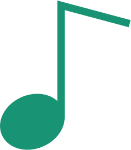 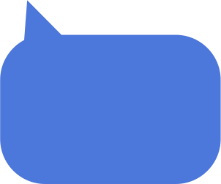 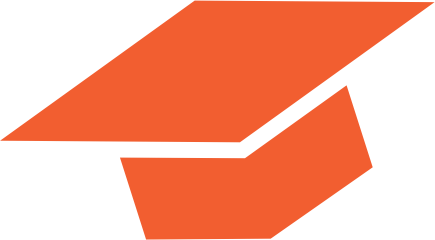                                                                                                          Приложение № 1к договору № _____от 01.09.2022 годаГРАФИК ПЛАТЕЖЕЙ«ШКОЛА»						«РОДИТЕЛЬ»Учреждение «Авторская школа			Ф.И.О. ____________________________Жании Аубакировой»				__________________________________Директор Сапаргалиев Г.Г_______________________			подпись________________________м.п.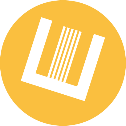 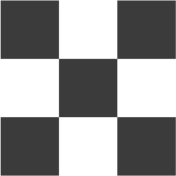 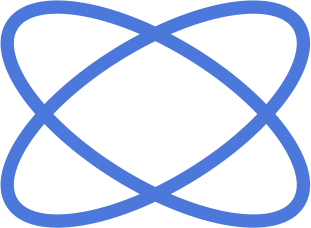                                                                                                           Приложение № 2к договору № _____ от 01.09.2022 годаСИСТЕМА ПРАВИЛ, ОГРАНИЧЕНИЙ И САНКЦИЙ«ШКОЛА»						«РОДИТЕЛЬ»Учреждение «Авторская школа			Ф.И.О. ____________________________Жании Аубакировой»				___________________________________Директор Сапаргалиев Г.Г._______________________			подпись________________________СОГЛАСИЕ субъекта на обработку персональных данных:Я _______________________________________________________________, (Фамилия, Имя, Отчество в случае наличия)даю свое согласие на сбор, обработку, передачу, хранение и защиту персональных данных, перечисленных в Анкете родителя.В случае неправомерного использования персональных данных соглашение отзывается письменным заявлением субъекта персональных данных._______________________			_________________________(подпись Субъекта)				          (дата заполнения)№Период оплатыСрок оплатыСумма1За сентябрьДо 10 сентября2За октябрьДо 10 октября3За ноябрьДо 10 ноября4За декабрьДо 10 декабря5За январьДо 10 января6За февральДо 10 февраля7За мартДо 10 марта8За апрельДо 10 апреля9За майДо 10 мая№ПричинаСледствие 1- обнаружение у Обучающегося огнеопасных, токсичных, колющих и режущих, а также других опасных для жизни и здоровья предметов, в том числе спичек, зажигалок, сигарет, алкогольных напитков.- при первом обнаружении – вызов родителя в Школу для беседы, при повторном – расторжение настоящего Договора и отчисление из Школы.2- систематические нарушения Обучающимся дисциплины, - совершение мелких правонарушений, - пропуск занятий без уважительной причины,- неуспеваемость Обучающегося по нескольким учебным дисциплинам.- Школа вправе вызвать Родителя для беседы, а также предпринять другие, предусмотренные законодательством меры, в том числе расторжение настоящего Договора и отчисление Обучающегося.3- материальный ущерб, причиненный Обучающимся имуществу Школы или других обучающихся, - утрата или порча учебников и учебных пособий.- Родитель обязуется возместить причиненный ущерб в полном объеме.4- несанкционированный выход Обучающегося за пределы Школы во время учебы, - в случае, если Обучающегося из Школы забирает не Родитель. - Родитель несет ответственность за жизнь и здоровье Обучающегося,- Родитель обязуется информировать администрацию и классного руководителя о лицах, которым может быть доверен ребенок по окончании учебного дня, о телефонах для связи с такими лицами в течение учебного дня.5- использование мобильных устройств Обучающимся в учебное время.- рассмотреть возможность ограничения использования мобильных устройств с учетом потребности ребенка.6- систематические пропуски более 15 рабочих дней в одну четверть без уважительной причины и подтверждающих документов.- досрочное расторжение Договора по инициативе Школы.7- действия Обучающегося, в результате которых создается угроза для физического и психологического здоровья и благополучия остальных обучающихся Школы, педагогов и иных работников Школы.- досрочное расторжение Договора по инициативе Школы.8- разглашение условий настоящего Договора.- досрочное расторжение Договора по инициативе Школы.9- наличие задолженности за обучение на сумму, эквивалентную двум месячным платежам. - досрочное расторжение Договора по инициативе Школы.